Appunti Lab TTT 5 dic 2013Modelli regressiviMi chiedo se gli item 1, 2, 13 e 15 della scala sulle strategie di Coping sono predittori della variabile COM (indicatore sintetico della strategia basata sul compito)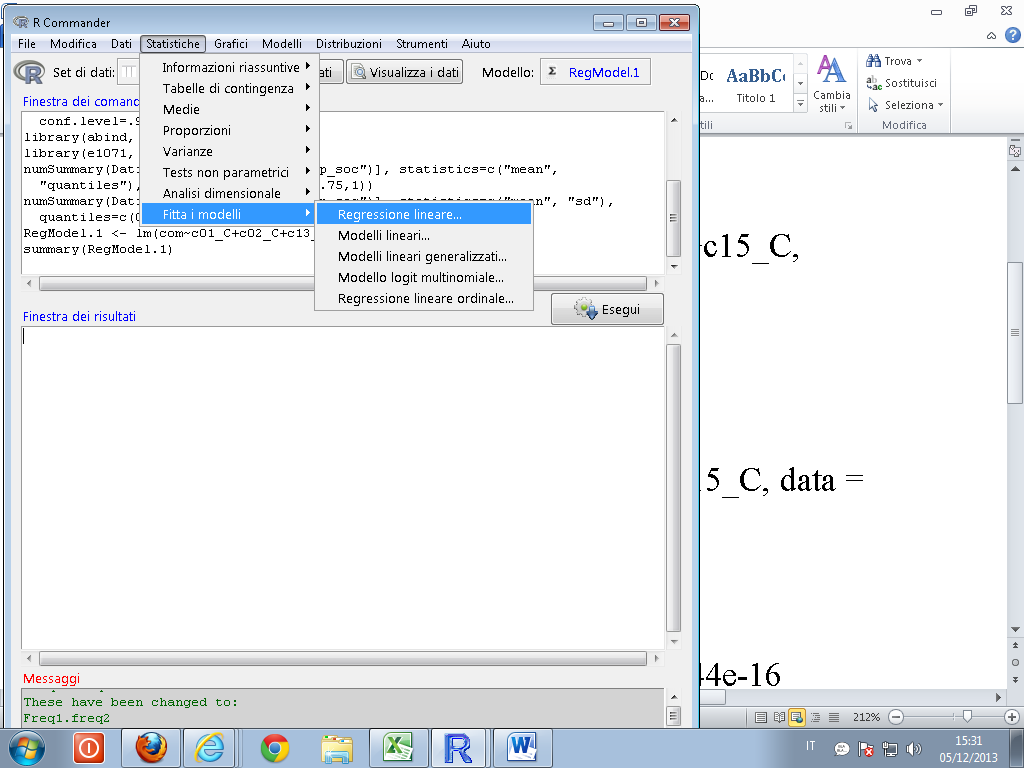 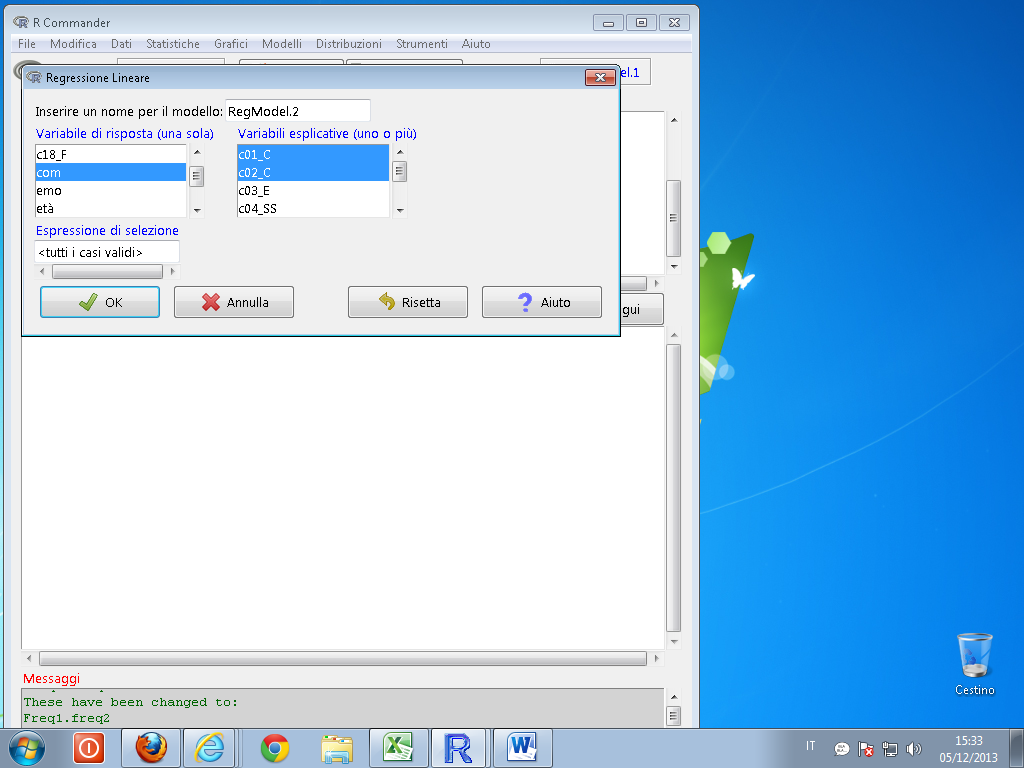 > RegModel.1 <- lm(com~c01_C+c02_C+c13_C+c15_C, data=Datilaboggi)> summary(RegModel.1)Call:lm(formula = com ~ c01_C + c02_C + c13_C + c15_C, data = Datilaboggi)Residuals:       Min         1Q     Median         3Q        Max -3.702e-15 -2.450e-17  1.700e-17  5.890e-17  7.744e-16 Coefficients:              Estimate Std. Error    t value Pr(>|t|)    (Intercept) -7.252e-16  1.398e-16 -5.189e+00 7.02e-07 ***c01_C        2.500e-01  3.771e-17  6.630e+15  < 2e-16 ***c02_C        2.500e-01  3.512e-17  7.119e+15  < 2e-16 ***c13_C        2.500e-01  3.036e-17  8.233e+15  < 2e-16 ***c15_C        2.500e-01  2.569e-17  9.733e+15  < 2e-16 ***---Signif. codes:  0 '***' 0.001 '**' 0.01 '*' 0.05 '.' 0.1 ' ' 1 Residual standard error: 3.246e-16 on 145 degrees of freedomMultiple R-squared:     1,	Adjusted R-squared:     1 F-statistic: 1.905e+32 on 4 and 145 DF,  p-value: < 2.2e-16ESERCIZIOVoglio verificare se gli item che misurano l’uso di una strategia basata sulla fuga (5, 8, 10, 12, 14, 18) predicono una strategia basata sulle EMOZIONI.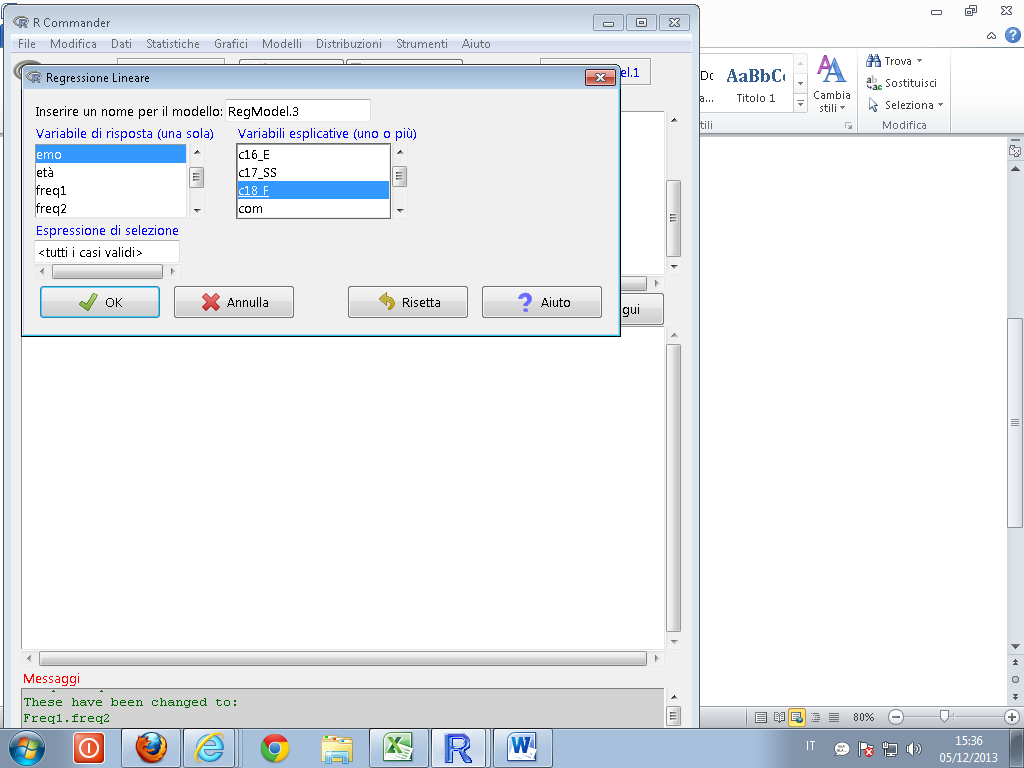 > RegModel.3 <- lm(emo~c05_F+c08_F+c10_F+c12_F+c14_F+c18_F, data=Datilaboggi)> summary(RegModel.3)Call:lm(formula = emo ~ c05_F + c08_F + c10_F + c12_F + c14_F + c18_F,     data = Datilaboggi)Residuals:     Min       1Q   Median       3Q      Max -1.45691 -0.54549  0.07472  0.45183  1.89979 Coefficients:            Estimate Std. Error t value Pr(>|t|)    (Intercept)  1.22047    0.22685   5.380 3.02e-07 ***c05_F        0.01419    0.06519   0.218  0.82805    c08_F        0.09258    0.06061   1.527  0.12888    c10_F       -0.15861    0.08433  -1.881  0.06204 .  c12_F        0.13814    0.05016   2.754  0.00666 ** c14_F        0.14842    0.09585   1.548  0.12376    c18_F        0.23206    0.04630   5.012 1.59e-06 ***---Signif. codes:  0 '***' 0.001 '**' 0.01 '*' 0.05 '.' 0.1 ' ' 1 Residual standard error: 0.7319 on 141 degrees of freedom  (2 observations deleted due to missingness)Multiple R-squared: 0.2457,	Adjusted R-squared: 0.2136 F-statistic: 7.654 on 6 and 141 DF,  p-value: 3.975e-07Cosa osservo nella finestra dei risultati?Il valore p dell’intero modello, che trovo nell’ultima riga. In questo caso è inferiore a 0,05, e quindi rifiuto l’ipotesi nulla che i miei predittori non abbiano alcun peso nel predire la variabile “emo”. Se il valore p fosse maggiore di 0,05 non proseguirei oltre.Il valore p associato a ciascun coefficiente calcolato nella tabella dei coefficienti. Se il valore p è inferiore a 0,05 significa che quel predittore ha un peso significativamente diverso da zero. Nel caso specifico sono dei buoni predittori solo l’item 18 e l’item 12.L’Adjusted R-square mi dice la proporzione di varianza spiegata dal mio modello. In questo caso è il 21%, un valore non particolarmente elevato, ad indicare che, sebbene il mio modello sia significativo, tuttavia non è qualitativamente molto buono.ESERCIZIOVerificare se le strategie di coping utilizzate possono predire il voto di maturità.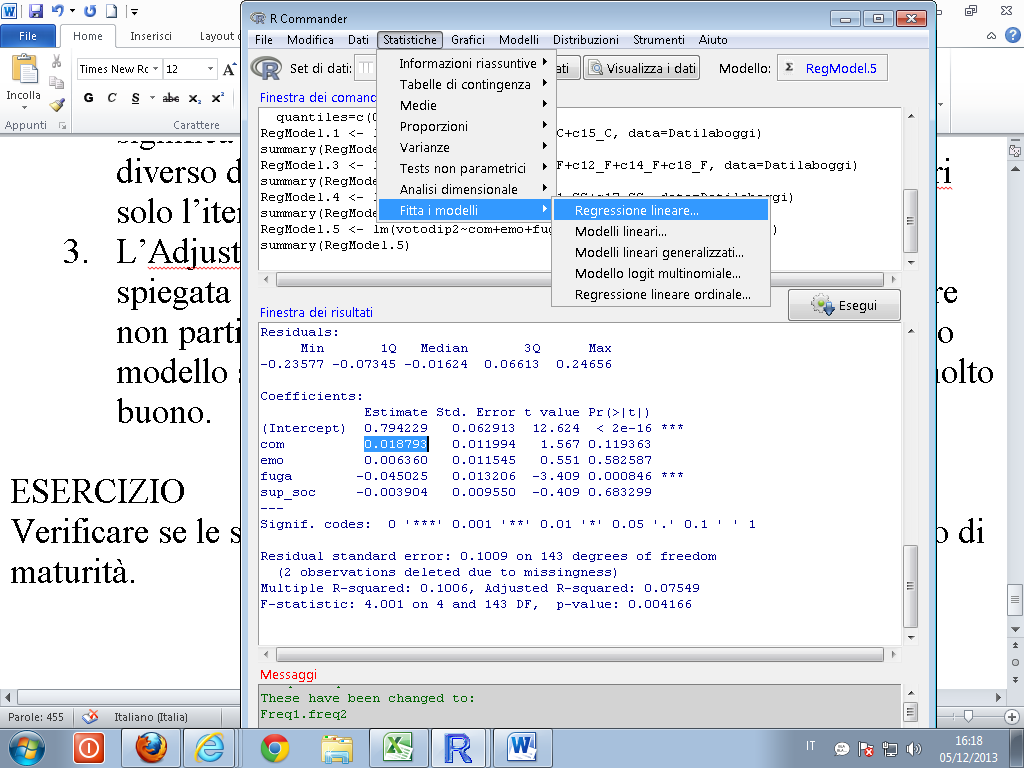 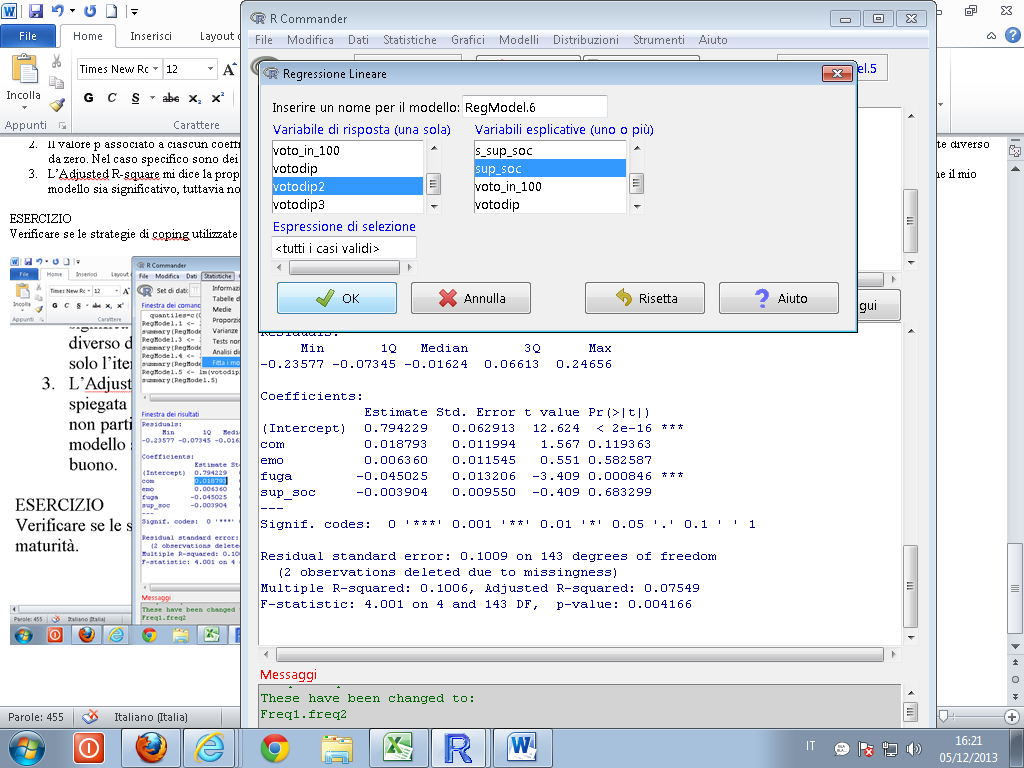 > RegModel.5 <- lm(votodip2~com+emo+fuga+sup_soc, data=Datilaboggi)> summary(RegModel.5)Call:lm(formula = votodip2 ~ com + emo + fuga + sup_soc, data = Datilaboggi)Residuals:     Min       1Q   Median       3Q      Max -0.23577 -0.07345 -0.01624  0.06613  0.24656 Coefficients:             Estimate Std. Error t value Pr(>|t|)    (Intercept)  0.794229   0.062913  12.624  < 2e-16 ***com          0.018793   0.011994   1.567 0.119363    emo          0.006360   0.011545   0.551 0.582587    fuga        -0.045025   0.013206  -3.409 0.000846 ***sup_soc     -0.003904   0.009550  -0.409 0.683299    ---Signif. codes:  0 '***' 0.001 '**' 0.01 '*' 0.05 '.' 0.1 ' ' 1 Residual standard error: 0.1009 on 143 degrees of freedom  (2 observations deleted due to missingness)Multiple R-squared: 0.1006,	Adjusted R-squared: 0.07549 F-statistic: 4.001 on 4 and 143 DF,  p-value: 0.004166 Interpretazione:Il modello è significativo (p-value: 0.004166) anche se la percentuale di varianza spiegata è molto bassa (7,5%).L’unica strategia che sembra predire il voto di maturità è quella basata sulla fuga (coefficiente:  -0.045025; valore p = 0.000846).Il segno meno davanti al coefficiente indica che più alto è il punteggio nella strategia basata sulla fuga, più basso è il voto di maturità.